Working Party 6PRELIMINARY VIEWs on WRC-19 agenda item 9.1 (issue 9.1.7)Agenda Item 9.1.7: Issue 2) in the Annex to Resolution 958 (WRC-15)2)	Studies to examine: a)	whether there is a need for possible additional measures in order to limit uplink transmissions of terminals to those authorized terminals in accordance with No. 18.1;b)	the possible methods that will assist administrations in managing the unauthorized operation of earth station terminals deployed within its territory, as a tool to guide their national spectrum management programme, in accordance with Resolution ITU-R 64 (RA-15).1. 	BackgroundWhile the 2015 ITU Radiocommunication Assembly (RA-15) addressed this matter through the establishment of Resolution ITU-R 64 Guidelines for the management of unauthorized operation of earth station terminals, WRC-15 subsequently included further studies under Issue 2 Annexed to Resolution 958 (WRC). The Annex to Resolution 958 (WRC-15) sought urgent studies for the 2019 World Radiocommunication Conference. The studies (the responsibility of ITU-R Working Party 1B) are to consider if there is a need for possible additional measures in order to limit uplink transmissions of terminals to those authorised terminals in accordance with RR No. 18.1, and possible methods to ‘assist administrations in managing the unauthorized operation of earth station terminals deployed within its territory, as a tool to guide their national spectrum management programme,’ in accordance with Resolution ITU-R 64 (RA-15). At the June 2017 Working Party 1B meeting a working document toward a preliminary draft new ITU-R Report on studies for WRC-19 agenda item 9.1, issue 9.1.7 (Annex 09 to Doc. 1B/193) was developed based on contributions to the meeting and the information gathered in an earlier Questionnaire. It should be noted that the main body of this working document contains the result of the discussions which was not yet agreed in the June 2017 Working Party 1B meeting and further review and discussions are required to come to an agreement in Working Party 1B on this document. Additionally a Daft CPM text was attached to the Working Party 1B chairman’s report as an Annex 07 to Doc.1B/193. However, WP 1B did not have the chance to discuss the detail of the document. Further contributions are invited. 2. 	Documents2.1 Input Documents: APG19-2/INP-33(AUS), APG19-2/INP-54(CHN), APG19-2/INP-60(J).2.2 Information Documents: APG19-2/INF-01(Chair APG-19), APG19-2/INF-04(CITEL), APG19-2/INF-05(RCC), APG19-2/INF-07(ATU), APG19-2/INF-14(CEPT).3. 	Summary of DiscussionsAPT Members discussed the input documents submitted to the meeting, and developed “APT preliminary views” as provided in the following section 4.3.1	 Summary of Members’ view3.1.1 AustraliaAustralia is of the view that earth station licensing and related issues are national matters and no changes to the Radio Regulations are necessary as Article 18 sufficiently addresses the required international regulatory measures.3.1.2 ChinaChina supports the studies on this Issue carried out in ITU-R WP 1B and will pay close attention to the progress made in those studies. Noting the slow progress of the studies, APT members are encouraged to contribute actively to the Working Document towards a PDN Report on this Issue at next WP 1B meeting.3.1.3 JapanJapan is of the view that unnecessary constraint should not be imposed on administrations, satellite network operator and authorized earth stations.	Key points raised during the meetingNone.4. 	APT Preliminary ViewAPT Members are of the view that earth station licensing and related issues are national matters and no changes to the Radio Regulations are necessary as Article 18 sufficiently addresses the required international regulatory measures. 5. 	Other ViewSome APT Members are of the view that it is still premature to rule out the possibility of regulatory changes, noting the significant divergent positions of administrations in Working Party 1B.6. 	Views from Other Organisations6.1 ASMGSupport the current studies in order to assist administrations to manage the unauthorized operation of earth station terminals. Support introducing any possible additional measures in order to limit uplink transmissions of terminals to those authorized terminals.6.2 ATUAPM19-1 noted that the development in WP1B regarding this agenda item and endorsed the methodology developed for concluding this agenda.APM19-1 invited the ATU region to support studies underway on this agenda.6.3 CEPTCEPT notes that this Agenda Item addresses the issue of enforcement of unauthorized ubiquitous FSS earth stations and not the issue of earth stations in motion (ESIM) which is covered by Agenda item 1.5.CEPT does not see the need for any changes of the Radio Regulations. Furthermore, CEPT is of the view that this issue is already addressed in Article 18. CEPT supports possible ITU-R studies on best practices, related to national management of unauthorized operation of earth station terminals deployed within territory of concerned administration.6.4 CITEL TBD.6.5 RCC Support the development and inclusion into the Radio Regulations additional provisions binding the Administrations to ensure during licensing the implementation of appropriate technical measures in the satellite networks, such as measures that are specified in Resolution 156, that would facilitate elimination of unauthorized operation of ES terminals in global/regional satellite networks, when these terminals are outside the territory of States which administrations granted the appropriate authorization (the license).The issue of preventing the unauthorized use of ES terminals, including ESIM terminals shall be considered both under the WRC-19 item 9.1 issue 9.1.7, which is a general issue covering all frequency bands and all types of ubiquitous FSS earth stations, and WRC-19 item 1.5 relating only to a single (Ka) band.7. 	Issues for Consideration at Next APG MeetingNone.____________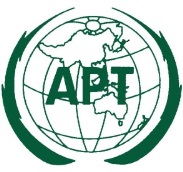 ASIA-PACIFIC TELECOMMUNITYDocument: The 2nd Meeting of the APT Conference Preparatory  Group for WRC-19 (APG19-2)APG19-2/OUT-1317 – 21 July 2017, Bali, Republic of Indonesia21 July 2017